Values from the Prophetic EmigrationFirst KhutbahAll praises are due to Allah, who sent his Prophet (peace and blessings of Allah upon him) as a mercy unto all the worlds and who made his emigration an example of values that can be followed. O Allah, our Lord, to You belongs all praise. We believe in You, Your Angels, Your Divine Books, Your Messengers, in the Last Day, and in Your Divine decree, both its good and the apparent bad. We testify that there is nothing worthy of worship except You, the uniquely One, who has no partners in His one-ness. And we testify that our Sayyid, Sayyiduna Muhammad is the slave of Allah and His Messenger. So, O Allah, send Your peace and blessings upon him and upon his family, his companions and whomsoever follows him in guidance until the Last Day.To Continue: I advise you slaves of Allah and myself with the Taqwa of Allah and to reflect upon His Book, as Allah says: يَا أَيُّهَا الَّذِينَ آمَنُوا اتَّقُوا اللَّهَ ‌وَقُولُوا ‌قَوْلًا سَدِيدًا* يُصْلِحْ لَكُمْ أَعْمَالَكُمْ وَيَغْفِرْ لَكُمْ ذُنُوبَكُمْ وَمَنْ يُطِعِ اللَّهَ وَرَسُولَهُ فَقَدْ فَازَ فَوْزًا عَظِيمًاO you who have believed, fear Allah and speak words of appropriate justice. He will [then] amend for you your deeds and forgive you your sins. And whoever obeys Allah and His Messenger has certainly attained a great attainment. [Qur'an: 33:70-71]O Believers: We congratulate you on the upcoming new Hijri year, and we ask Allah, the most-Blessed and the most-High, that He make this year for us one full of goodness and blessings. So, there is in the emigration of the Prophet (peace and blessings of Allah upon him) from Mecca to Medina many lessons and values we can take and seek to emulate in enacting our own faith. It would not be an exaggeration to say the Hijrah represented a point of departure not just for the nascent Muslim nation but for the civilization of entire humanity. Amongst the values that were clearly made apparent on that journey was the value of being trustworthy. For the Prophet was known for his trustworthiness, even before the formal declaration of his Prophethood, which is why the people of Mecca used to entrust him with their money and wealth. Hence when the time came for the Prophet himself to migrate he commanded and entrusted the young Ali bin Abi Talib (may Allah be pleased with him) to return all of this wealth to the people. So even at this most difficult juncture, the Prophet was putting forward the rights of others and fulfilling the trust placed in him at the fore, for indeed being trustworthy to others is fulfilling one's trusts to Allah. Also, amongst values we should strive to imbibe is that of certainty (yaqeen) and a good opinion of Allah and His decree. So we see in the Hijrah that even at the point the trackers and the people of the Quraysh who were following the Prophet (peace and blessings of Allah upon him) reached the door of the cave where they were hiding and Abu Bar al-Siddiq (may Allah be pleased with him), his companion said if they were to just look at their feet they would have seen us, the Prophet (peace and blessings of Allah upon him) said to him:مَا ظَنُّكَ يَا أَبَا بَكْرٍ بِاثْنَيْنِ اللَّهُ ثَالِثُهُمَا؟What do you think Abu Bakr, about two, the third of whom is Allah?And as the Qur'an says: فَأَنْزَلَ اللَّهُ سَكِينَتَهُ عَلَيْهِ وَأَيَّدَهُ بِجُنُودٍ لَمْ تَرَوْهَاAnd Allah sent down his tranquillity upon him and supported him with angels you did not see [Qur'an: 9:40]Beyond faith in Allah, amongst the values that were manifested in the Prophet's migration was love for the Prophet. We see this in the example of Abu Bakr (may Allah be pleased with him) who was willing to ransom his own life for the Prophet, so he walked behind him for an hour, and then he walked in front of him, then he walked to his right and left, lest something bad happen to him, and when the Prophet became thirsty Abu Bakr came with milk and when seeing the Prophet drink and quench his thirst he said whilst describing his own happiness at seeing the act, that the Prophet drank until I became content. Thereby indicating how his entire concern was linked to the Prophet's wellbeing.O Slaves of Allah: The Prophet (peace and blessings of Allah upon him) established strong foundations for the value of peace, for as soon as he arrived in Medina amongst the first things he said was: أَفْشُوا السَّلَامَSpread Peace [amongst yourselves] [Tirmidhi]In doing this, was establishing the principle of peace amongst human beings and the importance of spreading love and harmony amongst them. In such a manner he (peace and blessings of Allah upon him) promoted the importance of solidarity and cooperation amongst humanity and he established the foundations of tolerance and coexistence amongst all its factions. Hence, he ordered that a document be written which would come to be called "The Constitution of Medina" establishing mutual cooperation throughout the land. Come. So, in it was established righteousness without wrongdoing. So, O Allah accept all of us for Your obedience and bless us with obedience towards Your Messenger (peace and blessings of Allah be upon him), and obedience towards those whom You have ordered us to show obedience towards, in accordance with Your saying: يَا أَيُّهَا الَّذِينَ آمَنُوا أَطِيعُوا اللَّهَ وَأَطِيعُوا الرَّسُولَ وَأُولِي الْأَمْرِ مِنْكُمْO you who have believed, obey Allah and obey the Messenger and those in authority among you. [Qur'an: 4:59]I say this and I seek forgiveness for myself and for you, so seek His forgiveness, indeed He is the most forgiving, most Merciful.Second KhutbahAll praises are due to Allah who has encouraged us to embody the best of characters and the most wholesome and beautiful of characteristics. And may peace and blessings be upon our Sayyid, Sayyiduna Muhammad (peace and blessings of Allah be upon him) and upon all of his companions. I advise you slaves of Allah and myself with the Taqwa of Allah, so have Taqwa of Him.O Believers: Indeed, from the greatest of values we can learn from the Prophet's migration, is the best way of investing our time. So the Prophet (peace and blessings of Allah be upon him) as soon as he arrived in Medina began by establishing key institutions that would serve as foundations for the community such as laying the foundations for the building the Masjid of the Prophet. In it there was the dissemination of knowledge, thereby indicating the importance of safeguarding our time and to invest it in the best of ways by saying: اغْتَنِمْ خَمْسًا قَبْلَ خَمْسٍTake advantage of five before fiveAnd from them he mentioned: وَفَرَاغَكَ قَبْلَ شُغْلِكَYour free time before your busy time[Al Hakim fi Mustadrak]So, time is from the most precious of commodities, that which should be something we are most keen to use in the best of ways, as it represents the real capital of our lives that we either invest to our advantage or to our detriment. This means that we should strive to fulfill the tasks and responsibilities of our vocation, striving to serve our communities and nations. This would be acting upon the Prophet (peace and blessings of Allah be upon him):خَيْرُ النَّاسِ ‌أَنْفَعُهُمْ ‌لِلنَّاسِThe best of people are those who are most beneficial towards the people. [Mu'jam al-Saghir for Tabarani]So let us orientate ourselves and our children to utilizing their time in the best of ways, using their summer holidays in the best of ways, hastening to bring benefit to themselves and others by doing good deeds such as memorizing the Book of their Lord, enriching themselves through beneficial knowledge by reading good and useful books. And with this we ask that You, O Allah, that You send Your prayers and blessings upon all of the Prophets and Messengers, especially on the seal of them, our master, our Prophet, Sayyiduna Muhammad. O Allah send Your peace and blessings upon him, and upon his family, his companions, all of them. And send your blessings upon the righteous and rightly guided Khulafa: Sayyiduna Abu Bakr, Sayyiduna Umar, Sayyiduna Uthman and Sayyiduna Ali, and upon all of the companions and those of the righteous who come after them, may Allah be pleased with them all. O Allah, grant success to the UAE President HH Mohammed bin Zayed Al Nahyan, to the Vice-President and his Brothers, their Highnesses, the Rulers of the Emirates and guide them to all that which is good and what pleases You.O Allah, bestow your mercy on the late Sheikh Zayed, Sheikh Maktoum, Sheikh Khalifa bin Zayed and the other late UAE Sheikhs who have passed on to Your mercy. We ask you to admit them into Paradise by Your grace.O Allah have mercy on those martyred for Your sake, and grant them intercession for their people, and grant their families patience and a great reward. And have mercy, our Lord, upon all of the believers, the living and the dead. Believers, remember Allah and He will remember you, forget Him not, lest you be forgotten. Be grateful for your blessings and you will be increased therein. So, stand up for prayer.دولـة الإمـارات العـربية المتحـدة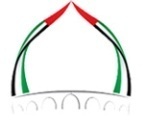 الجمعة: 26 ذو الحجة 1444هالهيئة العامة للشؤون الإسلامية والأوقافالموافق : 14/7/2023م